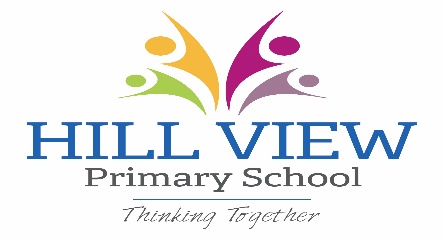 Prevent Risk AssessmentIntroductionAll schools and colleges are subject to a duty under section 26 of the Counter-Terrorism and Security Act 2015 (the CTSA 2015), in the exercise of their functions, to have “due regard to the need to prevent people from being drawn into terrorism”. This duty is known as the Prevent duty.School staff are particularly important as they are in a position to identify concerns early and provide help for children, to prevent concerns from escalating. Schools and colleges and their staff form part of the wider safeguarding system for children. This system is described in statutory guidance Working Together to Safeguard Children (July 2018) and Keeping Children Safe in Education (September 2022)Schools and colleges should work with Children’s Services, the Police, Health Services and other services to promote the welfare of children and protect them from harm. Radicalisation is listed as a specific safeguarding issue within this statutory guidance and is addressed within the Government Prevent Strategy. The Prevent Strategy has three main objectives:
1. Tackle the causes of radicalisation and respond to the ideological challenges of terrorism 2. Safeguard and support those most at risk of radicalisation through early intervention, identifying them and offering support3. Enable those who have already engaged in terrorism to disengage and rehabilitateThe Prevent duty should be seen as part of schools’ and colleges’ wider safeguarding obligations. Designated Safeguarding Leads and other senior leaders in schools should familiarise themselves with the revised Prevent duty guidance especially paragraphs 57-76, which are specifically concerned with schools. Designated safeguarding leads and other senior leaders in colleges should familiarise themselves with the Prevent duty guidance.The guidance is set out in terms of four general themes:Risk AssessmentWorking in PartnershipStaff TrainingIT and Speaker PoliciesKeeping Children Safe in Education 2022Working Together to Safeguard Children 2018 (publishing.service.gov.uk)The Prevent Duty: Departmental advice for schools and childcare providers”, DfE, June 2015Issue Date: May 2023Review Date: May 2025	DutyWhat this meansActionEvidence:Risk AssessmentRisk AssessmentRisk AssessmentRisk AssessmentAssess the risk ofchildren beingdrawn intoterrorismStaff candemonstrate ageneralunderstanding ofthe extremism/terrorism risk affectingyoung peopleAll staff have read “Keeping Children Safe inEducation”, September 2022The Prevent Lead has informed staff of theirduties as set out in “The Prevent Duty” (DfE,June 2015)All staff have completed the online PreventTraining (Home Office) or attended in house session from DSL Prevent Lead Sept 2022 INSETSept 2022 INSETAll staff completed HM Government Home Office PREVENT Training Autumn 2021.Training provided a foundation on which to develop further knowledge around the risks ofradicalisation and the kinds of support available to those at risk.
Staff can identify individual childrenwho may be at risk of radicalisationand how to support themThe Prevent Lead has informed staff about signs and indicators of radicalisationStanding item on weekly staff briefingThere is a clearprocedure in placefor protectingchildren at risk ofradicalisationAll staff have read the Safeguarding Policywhich includes a statement regarding the School’s “Prevent” duty.All staff understand how to record and reportconcerns regarding risk of radicalisationUpdated Sept 2022 discussed at INSET Day Sept 2022 and published on website.Concerns recorded using CPOMS and Head/DSL informed of concerns immediatelyThe school hasidentified a PreventLead: Richard JacksonDSL Prevent Lead has attended HCC Prevent Lead Train the Trainer within last 3 yearsAll staff know who the Prevent Lead is andthat this person acts as a source of advice andsupportRJ has received WRAP Level 3 facilitator training in order to ensure  staff and governing body are fully trained in WRAP Level 3 and therefore compliant with their Prevent DutyProhibit extremistspeakers andevents in theschoolThe schoolexercises “duediligence” inrelation to requestsfrom externalspeakers andorganisations usingschool premisesRequest an outline of what the speaker intends to coverResearch the person/organisation to establish whether they have demonstrated extreme views/actionsDeny permission for people/organisations touse school premises if they have links to extreme groups or ideologies Working in PartnershipWorking in PartnershipWorking in PartnershipWorking in PartnershipThe school is usingexisting localpartnershiparrangements inexercising itsPrevent dutyStaff record andreport Prevent concerns inline with existingpolicies andproceduresAll staff record and report concerns to the Prevent LeadThe Prevent Lead makes appropriatereferrals to otheragencies including Children’s Services and PreventRecords of referrals are kept in child’s safeguarding folder Referrals are followed up appropriatelyThe Prevent Lead will attend Channel Panel if requested by the Prevent Police TeamCPOMSStaff TrainingStaff TrainingStaff TrainingStaff TrainingEquip staff toidentify children atrisk of being drawninto terrorism andto challengeextremist ideasAssess the trainingneeds of staff inthe light of theschool’sassessment of the risk to pupils at the school of being drawn intoterrorismThe DSL/DDSL and DSL Prevent Leadundertakes Prevent Awareness Training (Train the Trainer) and relays to staff, recommendation is at least every 3 yearsConsider all staff complete Home Office Prevent package annually and pastoral/safeguarding staff complete the additional REFERRAL and CHANNEL packages as well as the Prevent one annuallyRJ attended Safeguarding against violent extremism May 2023 to understand risks and threats in HaltonRJ attended training on PREVENT Self-Assessment Toolkit (Feb 2023)Both DSL and Headteacher have read latest guidanceThe Prevent duty: safeguarding learners vulnerable to radicalisationSupport for those working in education settings with safeguarding responsibilities (24th Oct 2022)IT PoliciesIT PoliciesIT PoliciesIT PoliciesEnsure thatchildren are safefrom terrorist andextremist materialwhen accessingthe internet inschoolsThe school haspolicies in placewhich makereference to the“Prevent” dutyE-SafetyFiltering system on school devices that not only blocks users from accessing extremist/terrorist material but also should flag up to the DSL to investigate that online searchInternet usage report received weeklyFiltering undertaken by Fastvue Reporter for Barracuda.Search terms for unacceptable sites monitored by RJChildren are taught about on-line safety with specific reference to therisk of radicalisationThe curriculum reflects this dutySafe use of the internet is an integral part of the computing curriculumBuilding children’s resilience to radicalisationBuilding children’s resilience to radicalisationBuilding children’s resilience to radicalisationBuilding children’s resilience to radicalisationEnsure that pupilshave a “safeenvironment” in which to discuss“controversialissues”Pupils develop “theknowledge, skillsand understandingto prepare them toplay a full andactive part insociety”Through PSHE/Citizenship, and other curriculum activities, pupils are able to explore political, religious and social issues.Pupils are taught about the diverse national, regional and ethnic identities in the UK and the need for mutual respectRelevant staff are aware of the governmentguidanceItems in the news are discussed each week in class (Newsround)The RE curriculum follows the locally agreed syllabus (Lancashire Grid for Learning)